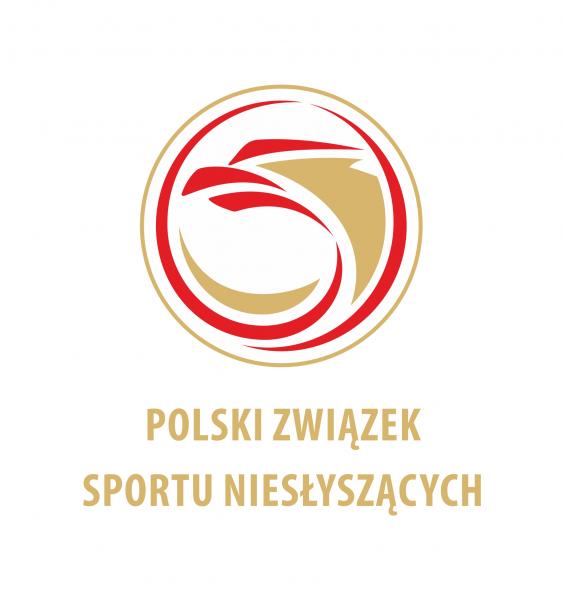 MISTRZOSTWA POLSKI NIESŁYSZĄCYCHJUNIORÓW DO LAT 14 I SENIORÓWW PŁYWANIUŁÓDŹ, dn. 24-25.04.2021r.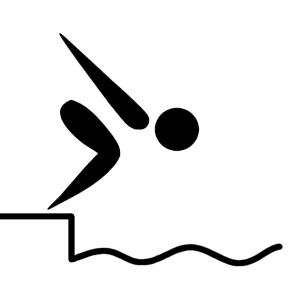 ZAMÓWIENIE NA ZAKWATEROWANIE I WYŻYWIENIEZAMÓWIENIE NA ZAKWATEROWANIE I WYŻYWIENIEZAMÓWIENIE NA ZAKWATEROWANIE I WYŻYWIENIENAZWA KLUBU:ADRES:TELEFON KONTAKTOWY:OSOBA ODPOWIEDZIALNA:ŚRODEK TRANSPORTU:ZAMÓWIENIE  WYŻYWIENIAZAMÓWIENIE  WYŻYWIENIAZAMÓWIENIE  WYŻYWIENIAZAMÓWIENIE  WYŻYWIENIAdzieńśniadanieobiadkolacja24.04.2021r.- - -25.04.2021r.- - -RAZEMZAMÓWIENIE  NA ZAKWATEROWANIEZAMÓWIENIE  NA ZAKWATEROWANIEZAMÓWIENIE  NA ZAKWATEROWANIEZAMÓWIENIE  NA ZAKWATEROWANIEZAMÓWIENIE  NA ZAKWATEROWANIEZAMÓWIENIE  NA ZAKWATEROWANIEdzieńzawodnicyzawodnicyoficjeleoficjeleRAZEMdzieńKobietMężczyznKobietMężczyznRAZEM24/25.04.2021r.OgółemZa ZarządZa ZarządZa ZarządMiejscowość i dataPieczątka KlubuPrezes Klubu